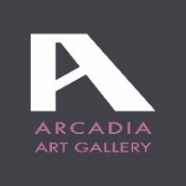  ARCADIA ART GALLERY  MILANO JEUX D’ARTISTES19 – 29 GENNAIO 2023Mostra collettiva di Arte contemporaneaArcadia Art Gallery, situata nella romantica cornice del Naviglio Grande a Milano in Ripa di Porta Ticinese 61, giovedì 19 gennaio, inaugura la III Edizione della mostra collettiva “Jeux D’Artistes”.Nell'arte sperimentiamo il gioco, un rapporto antichissimo espresso con la simulazione, l'illusione e la creatività. Gli artisti in modi diversi hanno seguito il doppio binario ludico e artistico. Ciò che ci viene incontro (dalle opere esposte) nell'esperienza del bello e nella comprensione del senso trasmesso dal gioco è un'esperienza veritativa, dove lo spettatore anch’esso protagonista, percorre attraverso l'interpretazione, non solo il comprendere come una delle tante forme possibili di comportamento, ma la modalità originaria dell'esistenza stessa.ARTISTI IN MOSTRA:Luca BALLESTRA - Benedetta BELLONI - Elio BIASIN - Angelo BRESCIANINI – CARO  
Dario CHIARAVALLI – CIBI – CINOTTI - Sonya CIPRO - Gianantonio CRISTALLI  
Rosalba DE MUCCI - Elena DIENA - Michela D'OTTAVIO – GIGA – Barbara LEGNAZZI - Paddy MAZEL - Rino MINETTI - Pietro PANZA - Gabriella PEREGO - Giacomo SCARPELLINI  
STRIMI21 - Alessandro TAMBRESONI - Marco TANSINI - Carla TOLOMEO - Dario ZAFFARONIARCADIA ART GALLERY  Ripa di Porta Ticinese 61 Milano - Naviglio Grande  INAUGURAZIONE: giovedì 19 gennaio ore 19.00ORARI GALLERIA:MATTINA: su appuntamentoLUNEDÌ             15.00 - 19.30   
MARTEDÌ:        15.00 - 19.30
MERCOLEDÌ:    15.00 - 19.30
GIOVEDÌ:          15.00 - 19.30
VENERDÌ:         15.00 - 19.30
SABATO:          10.00 - 13.00 /15.00 – 19.30
DOMENICA:    15.00 - 19.30
DOMENICA 29 GENNAIO: 10.00 – 19.00 INFO:   tel: 02 837 5787   -   e-mail: arcadiartgallery@gmail.comwww.arcadiartgallery.com